IMPLEMENTASI KERJASAMA SISTER CITY BANDUNG-SUWON TERHADAP PEMBANGUNAN SOSIAL DAN EKONOMI DI KOTA BANDUNGTHE IMPLEMENTATION COOPERATION OF SISTER CITY BANDUNG-SUWON TOWARD SOCIAL AND ECONOMIC DEVELOPMENT IN BANDUNG CITYSKRIPSIDiajukan Untuk Memenuhi Salah Satu SyaratDalam Menempuh Ujian Sarjana Program Strata Satu Jurusan Ilmu Hubungan InternasionalOleh:Mariyo SaputraNIM. 132030073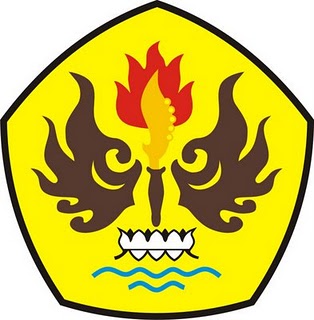 FAKULTAS ILMU SOSIAL DAN ILMU POLITIKUNIVERSITAS PASUNDANBANDUNG2017